车载光电系统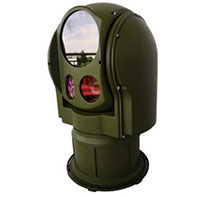 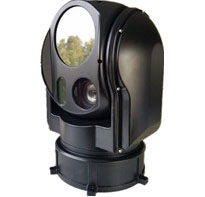 应用：可搭载于各种运动载体（如飞行器、船舶、车辆等）上，对目标进行搜索、稳定观测、瞄准控制、导航跟踪及空中预警等。产品功能：1)具备水平、俯仰两轴稳像，结合高精度四轴陀螺及伺服控制系统，实现侦察范围内无死角覆盖，支持系统昼夜间观察2)网络接口通讯，运用无线通讯技术，实现地面工作站对设备进行各种操作，以及视频图像的传回。3)体积小、重量轻、结构紧凑，载体适应能力强、功耗低、性价比高。4)具备视频跟踪能力，可实现手动/自动锁定与跟踪。5高精度校准,确保可见光、红外、激光测距三光合一;6)可通过操控手柄或工控机控制转塔的姿态;7)具备工作模式、方位角、俯仰角、视场角等数据的传回功能。8)全密封高等级防水，光机电一体化设计，抗振动冲击能力强;可在恶劣环境下长期使用，寿命长。技术指标：红外热像仪指标探测器:640×512非制冷焦平面探测器2)像元尺寸:17umX17um3)工作波段:8um～14um4)帧频:25H25)焦距:100mmm6视场角:6.23°×4.99°可见光摄像机指标：1）ccD: 1/2.8-type“Exmor”CMOs2)图像分辨率:327万像素（可选1920×1080 、 1280× 720、704×576)3)图像分辨率约327方像素4光学变焦30倍,f=3.0 mm (wide)~ 9.0 mm (te1e)，F1.2~F2.1电子变焦12x电源DC12v 2A功率5w通讯方式RS485和和RS232视频输出HD-SDI调焦:自动/手动,调焦时<2S激光测距机指标：1)波长:1.06 um2)激光发射准直角:0.8rad;3测距范围:300m~5km（在能见度10Km 时，对3m×3m目标)4)测距精度:≤±5m5)重复频率:5Hz6准测率:≥98%（在环境允许的条件下)系统参数：1回转最太角速度:方位:30 is;俯仰:≥30°/s2回转范围:―方位:360°连续俯仰:+60°~-60°(水平向前为0°，上正下负)3)角报告精度随机误差:0.2°4稳定精度:0.5mrad (1o)5)作用距离:a)探测识别距离:在能见度≥10km，温度为20℃±5℃，相对湿度70%±5%环境条件下，在目标与背景温差不天子5℃时，可见光和红外发现目标:5km，识别目标:3km(目标为3×3)b)激光测距范围:300m~5km6)物理参数:a)整机尺寸（直径×高):260×400mm(待定)b）整机重量:10kg7)环境参数:a)电源:DC24V/ 3Ab)工作温度:-20C~+40Cc)贮存温度:-30C~+50C